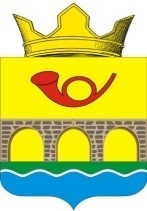  Ростовская областьНеклиновский районСобрание депутатов Самбекского сельского поселения                                                        РЕШЕНИЕО внесении изменений в решение Собрания депутатов Самбекского сельского поселения от 27.07. 2007 г. № 66 «О бюджетном процессе в Самбекском сельском поселении»   Принято             Собранием депутатов				                          29 мая 2023 годаВ соответствии с Бюджетным кодексом Российской Федерации, руководствуясь Уставом муниципального образования «Самбекское сельское поселение», Собрание депутатов Самбекского сельского поселения решило:Статья 1      Внести в решение Собрания депутатов Самбекского сельского поселения от 27.07. 2007 г. № 66 «О бюджетном процессе в Самбекском сельском поселении» следующие изменения: 1. В приложении к решению:2) часть 4 статьи 6 изложить в следующей редакции:«4. Муниципальные контракты заключаются в соответствии с планом-графиком закупок товаров, работ, услуг для обеспечения муниципальных нужд Самбекского сельского поселения, сформированным и утвержденным в установленном законодательством Российской Федерации о контрактной системе в сфере закупок товаров, работ, услуг для обеспечения государственных и муниципальных нужд порядке, и оплачиваются в пределах лимитов бюджетных обязательств, за исключением случаев, установленных Бюджетным кодексом Российской Федерации и иными федеральными законами, регулирующими бюджетные правоотношения.»;3) в части 3 статьи 46:а) абзац первый изложить в следующей редакции:«3. Получатель бюджетных средств принимает бюджетные обязательства и вносит изменения в ранее принятые бюджетные обязательствав пределах доведенных до него лимитов бюджетных обязательств.»;б) дополнить абзацем следующего содержания:«Получатель бюджетных средств заключает муниципальные контракты, иные договоры, предусматривающие исполнение обязательств по таким муниципальным контрактам, иным договорам за пределами срока действия утвержденных лимитов бюджетных обязательств, в случаях, предусмотренных положениями Бюджетного кодекса Российской Федерации и иных федеральных законов, регулирующих бюджетные правоотношения. Указанные положения, установленные для заключения муниципальных контрактов, иных договоров, применяются также при внесении изменений в ранее заключенные муниципальные контракты, иные договоры.».Статья 2Настоящее решение вступает в силу со дня его официального опубликования.Председатель Собрания депутатов-глава Самбекского сельского поселения                                   А.О.Панченко                                         село Самбек29 мая 2023 года№ 61